HARMONOGRAM ZVOZU TRIEDENÉHO ODPADUv meste Spišská Beláseptember, október, november 2017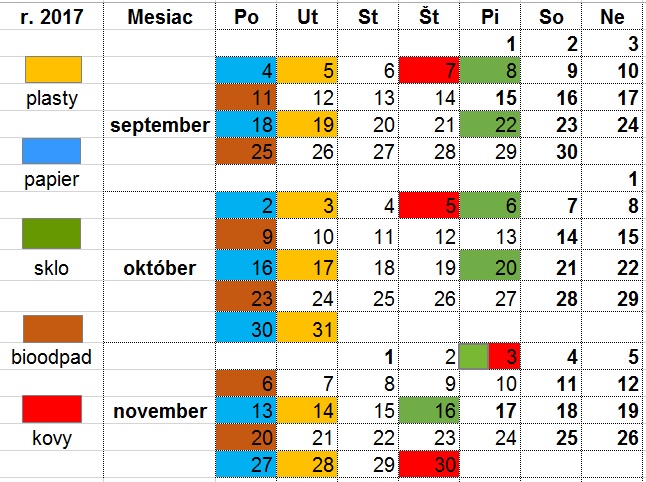 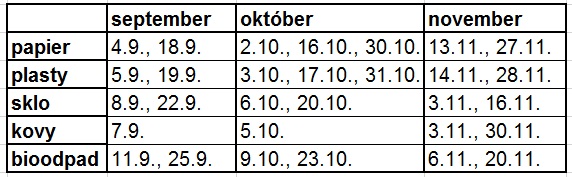 